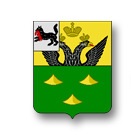 ОФИЦИАЛЬНЫЙ ВЕСТНИК БАЛАГАНСКОГО МУНИЦИПАЛЬНОГО ОБРАЗОВАНИЯ( ПУБЛИЧНОЕ ИЗДАНИЕ НОРМАТИВНЫХ ПРАВОВЫХ АКТОВ   ОРГАНОВ МЕСТНОГО САМОУПРАВЛЕНИЯ БАЛАГАНСКОГО МУНИЦИПАЛЬНОГО ОБРАЗОВАНИЯ)№10         13.09.2018 года                                                                                   Учредитель: Администрация Балаганского муниципального образования.Редактор: Глава Балаганского муниципального образования  Лобанов Н.И.Адрес: Россия,666391,Иркутская область, Балаганский район, р.п.Балаганск, ул. Мира,6 тел. 83954850472Тираж 17 экземпляров. Бесплатно.Изготовитель и распространитель: Администрация Балаганского муниципального образования.Извещение от 10.09.2018
о приеме заявлений о намерении участвовать 
в аукционе на право заключения договора аренды земельного участкаАдминистрация Балаганского муниципального образования на основании заявлений о предоставлении земельных участковизвещает о возможности предоставления в аренду:              1) земельного участка, площадью 1373 кв. м, категория земель: земли населенных пунктов, разрешенное использование для индивидуального жилищного строительства, местоположение земельного участка: Иркутская область, Балаганский район,  р.п. Балаганск, ул. Ленина, 39;             2) земельного участка, площадью 1278 кв. м, категория земель: земли населенных пунктов, разрешенное использование для индивидуального жилищного строительства, местоположение земельного участка: Иркутская область, Балаганский район,    р.п. Балаганск, ул. Некрасова, 14-2;           3) земельного участка, площадью 1350 кв. м, категория земель: земли населенных пунктов, разрешенное использование для индивидуального жилищного строительства, местоположение земельного участка: Иркутская область, Балаганский район,   р.п. Балаганск, ул. Ангарская, 70А.Граждане или крестьянские (фермерские) хозяйства, заинтересованные в предоставлении земельных участков для указанных целей, имеют право в течение тридцати дней со дня опубликования и размещения извещения подавать заявления о  намерении участвовать в аукционе на право заключения договора аренды такого земельного участка. Дата и время начала приема заявлений – 11.09.2018 г. 09-00 ч. Дата и время окончания приема заявлений – 12.10.2018 г. 17-00 ч.Заявление подается или направляется в уполномоченный орган гражданином по его выбору лично или посредством почтовой связи на бумажном носителе либо в форме электронных документов с использованием информационно-телекоммуникационной сети «Интернет». Адрес приема заявлений: 669391, Иркутская область, Балаганский район, р.п. Балаганск, ул. Мира, д. 6.Дата подведения итогов – 13.10.2018 г.Адрес и время приема граждан для ознакомления со схемой расположения земельных участков: Иркутская область, Балаганский район, р.п. Балаганск, ул. Мира, д. 6. в рабочие дни с 09-00 ч. до 17-00 ч., перерыв с 13-00 ч. до 14-00 ч. Телефон: (39548) 50472, факс: (39548) 50472.Контактное лицо: Майер Наталья Владимировна
ИЗВЕЩЕНИЕ О ПРОВЕДЕНИЕ АУКЦИОНААдминистрация Балаганского муниципального образования, в соответствии со статьей 38 Земельного кодекса Российской Федерации, сообщает о проведении аукциона на право заключения договора аренды земельного участка.I. Общие положения1.Аукцион проводится во исполнение постановления Администрации Балаганского МО от 10 сентября 2018 года № 348 «О проведении аукциона по продаже права на заключение договора аренды земельного участка с кадастровым номером 38:01:010219:160 с разрешенным использованием: отдых (рекреация)» и является открытым по составу участников и по форме подачи заявок.Организатор аукциона: Администрация Балаганского муниципального образования, расположенное по адресу: 666391, Иркутская область, Балаганский район, р.п. Балаганск, ул.Мира, 6. Телефон (839548) 50-4-72. Контактное лицо: Майер Наталья Владимировна – начальник Управления муниципальным имуществом и земельными отношениями муниципального образования Балаганский район.2. Дата начала приема заявок на участие в аукционе: 13 сентября 2018 года с 9 часов 00 минут по местному времени.3. Дата и время окончания приема заявок на участие в аукционе:  09 октября 2018 года в 18:00 по местному времени. 4. Время и место приема заявок на участие в аукционе: по рабочим дням с понедельника по пятницу с 09-00 часов до 18-00 часов по местному времени (обеденный перерыв с 13-00 до 14-00 по адресу: 666391, Администрация Балаганского МО, расположенное по адресу: 666391, Иркутская область, Балаганский район, р.п. Балаганск, ул.Мира, 6.5. Дата, время и место определения участников аукциона: 10 октября 2018 года в 11:00 часов по местному времени по адресу: 666391, Иркутская область, Балаганский район,    р.п. Балаганск, ул. Мира, 6.6. Дата, время и место проведения аукциона: 15 октября 2018 года в 11:00 часов по местному времени по адресу: 666391, Иркутская область, Балаганский район,                               р.п. Балаганск, ул.Мира, 6.7. Регистрация участников аукциона проводится 15 октября 2018 года с 10 часов 00 минут до 10 часов 45 минут по местному времени по адресу: 666391, Иркутская область, Балаганский район, р.п. Балаганск, ул.Мира, 6. Лица, не зарегистрированные для участия в аукционе до указного времени окончания регистрации, не допускаются к участию в аукционе.II. Сведения о предмете аукциона1. Предмет аукциона: право на заключение договора аренды земельного участка, государственная собственность на который не разграничена, из земель населенных пунктов, с кадастровым номером 38:01:010219:160, площадью 125000 кв.м., расположенного по адресу: Иркутская область, Балаганский район, р.п. Балаганск, пер. Нефтебаза, 8В.2.Сведения о границах земельного участка: в границах указанных в кадастровом паспорте земельного участка.3. Обременения земельного участка: отсутствуют.4. Ограничения использования земельного участка: не установлены.Разрешенное использование земельного участка: отдых (рекреация).5. Начальная цена предмета аукциона (начальный размер годовой арендной платы), согласно п. 14 ст. 39.11 Земельного кодекса Российской Федерации, составляет 1,5% от кадастровой стоимости земельного участка 91669 (девяносто одна тысяча шестьсот шестьдесят девять) рублей.6.«Шаг аукциона»: 3% от начальной цены – 2750 (две тысячи семьсот пятьдесят) рублей.7.Дата, время и порядок осмотра земельного участка на местности: осмотр земельного участка на местности осуществляется с даты начала приема заявок на участие в аукционе до даты окончания срока приема заявок на участие в аукционе в рабочее время по письменному заявлению заинтересованного лица, поданного Организатору аукциона. Такое заявление должно быть подано не позднее, чем за один рабочий день до даты окончания срока приема заявок на участие в аукционе.8.Максимально и (или) минимально допустимые параметры разрешенного строительства объекта определяются в соответствии с Правилами землепользования и застройки Балаганского муниципального образования, утвержденными решением Думы Балаганского муниципального образования от 05.07.2013 г. № 5/1-ГД «Об утверждении генерального плана Балаганского муниципального образования», от 05.07.2013 г. № 5/2-ГД «Об утверждении   Правил землепользования и застройки Балаганского муниципального образования», от 22.04.2014г. №2/3-ГД «О внесении изменений в правила землепользования и застройки Балаганского муниципального образования», от 24.07.2015 г. №05/1-ГД «О внесении изменений в правила землепользования и застройки Балаганского муниципального образования», от 16.09.2016г. №5/4-ГД «О внесении изменений в Генеральный план Балаганского муниципального образования»: зоны, предназначенные для отдыха и туризма (РЗ-5). Параметры для строительства отсутствуют.Технические условия подключения объекта капитального строительства к сетям инженерно-технического обеспечения и сроки подключения:Электроснабжение: Размер платы за технологическое присоединение определяется в соответствии с Приказом Службы по тарифам Иркутской области от 28.12.2015г. № 609-спр и составляет 550,0 рублей, в том числе НДС 18% 83,90 рубля (до 15 кВт включительно). Водоснабжение: водонапорные сети отсутствуют, предусмотреть автономное водоснабжение.Теплоснабжение: возможность подключения к системам теплоснабжения отсутствует, рекомендуется предусмотреть автономный источник теплоснабжения.Канализация: канализационные сети отсутствуют, для сброса канализационных вод предусмотреть выгребную яму.Срок действия технических условий - 3 года.III. Условия участия в аукционе, порядок его проведения1. Требования, предъявляемые к претендентам на участие в аукционе.Претендент на участие в аукционе вправе подать только одну заявку в отношении предмета аукциона.К участию в аукционе допускаются физические лица, юридические лица и индивидуальные предприниматели, своевременно подавшие заявку на участие в аукционе, представившие надлежащим образом оформленные документы в соответствии с перечнем, установленным в настоящем извещении, и обеспечившие поступление на счет организатора аукциона установленной суммы задатка в указанный срок.Обязанность доказать свое право на участие в аукционе возлагается на заявителя.2. Документы, подаваемые заявителями для участия в аукционе.Для участия в аукционе заявители представляют в установленный в извещении о проведение аукциона срок следующие документы:-заявка на участие в аукционе по форме, утвержденной организатором аукциона;- документы, подтверждающие внесение задатка.Заявка и опись представленных документов составляются в 2 экземплярах, один из которых остается у организатора аукциона, другой – у претендента.При подаче заявки физическое лицо предъявляет документ, удостоверяющий личность, ИНН. В случае подачи заявки представителем претендента предъявляется доверенность.Юридическое лицо дополнительно прилагает к заявке нотариально заверенные копии учредительных документов, свидетельства о государственной регистрации юридического лица, выписку из единого государственного реестра юридических лиц, а также выписку из решения уполномоченного органа юридического лица о совершении сделки (если это необходимо в соответствии с учредительными документами претендента).Индивидуальный предприниматель (КФХ) прилагает к заявке нотариально заверенную копию свидетельства о государственной регистрации индивидуального предпринимателя, выписку из единого государственного реестра индивидуальных предпринимателей.Заявка с прилагаемыми к ней документами регистрируются организатором торгов в журнале приема заявок с присвоением каждой заявке номера и с указанием даты и времени подачи документов. На каждом экземпляре документов организатором торгов делается отметка о принятии заявки с указанием номера, даты и времени подачи документов.Заявка, поступившая по истечении срока ее приема, вместе с документами по описи, на которой делается отметка об отказе в принятии документов с указанием причины отказа, возвращается в день ее поступления претенденту или его уполномоченному представителю под расписку.Указанные документы в части их оформления и содержания должны соответствовать требованиям законодательства Российской Федерации.Претендент имеет право отозвать принятую организатором аукциона заявку до окончания срока приема заявок, уведомив об этом (в письменной форме) организатора аукциона. Организатор аукциона обязан возвратить внесенный задаток претенденту в течение 3 банковских дней со дня регистрации отзыва заявки в журнале приема заявок. В случае отзыва заявки претендентом позднее даты окончания приема заявок задаток возвращается в порядке, установленном для участников торгов.В течение срока приема заявок организатор аукциона предоставляет каждому заявителю возможность предварительного ознакомления с формой заявки, условиями договора аренды земельного участка.3. Порядок внесения задатка и его возврата. 	Задаток в сумме 18334 (восемнадцать тысяч триста тридцать четыре) рубля вносится в валюте Российской Федерации единым платежом по следующим платежным реквизитам:УФК по Иркутской области (Администрация Балаганского муниципального образования л/с 05343010000) ИНН 3806003450 КПП 381401001 р/с 40302810125203000133.Назначение платежа: «Задаток для участия в аукционе по продаже права на заключение договора аренды земельного участка с кадастровым номером 38:01:010219:160».Сумма задатка возвращается заявителю в следующих случаях:1) в случаи отказа от проведения аукциона, в течение трех банковских дней со дня принятия решения; 2) недопущения заявителя к участию в аукционе, в течение трех банковских дней со дня оформления протокола о признании претендентов участниками аукциона;3) отзыва заявки заявителя на участие в аукционе до признания его участником аукциона, в течение трех банковских дней со дня регистрации отзыва заявки. В случае отзыва заявки позднее даты окончания приема заявок задаток возвращается в порядке, установленном для участников аукциона;4) в течение трех банковских дней со дня подписания протокола о результатах аукциона задатки возвращаются лицам, участвовавшим в аукционе, но не победившим в нем;В случае признания Участника аукциона лицом, выигравшим аукцион, сумма внесенного им задатка засчитывается в счет арендной платы.	4. Определение участников аукциона.Претендент не допускается к участию в аукционе по следующим основаниям:а) заявка подана лицом, в отношении которого законодательством Российской Федерации установлены ограничения в приобретении в собственность земельных участков, находящихся в государственной или муниципальной собственности;б) представлены не все документы в соответствии с перечнем, указанным в настоящем извещении, или оформление указанных документов не соответствует законодательству Российской Федерации;в) заявка подана лицом, не уполномоченным претендентом на осуществление таких действий;г) не подтверждено поступление в установленный срок задатка на счет, указанный в настоящем извещении.В день определения участников аукциона, установленный в настоящем извещении, организатор аукциона рассматривает заявки и документы претендентов, устанавливает факт поступления от претендентов задатков на основании выписки (выписок) с соответствующего счета. По результатам рассмотрения документов, организатор аукциона принимает решение о признании претендентов участниками торгов или об отказе в допуске претендентов к участию в торгах, которое оформляется протоколом. В протоколе приводится перечень принятых заявок с указанием имен (наименований) претендентов, перечень отозванных заявок, имена (наименования) претендентов, признанных участниками торгов, а также имена (наименования) претендентов, которым было отказано в допуске к участию в торгах, с указанием оснований отказа.Претенденты, признанные участниками торгов, и претенденты, не допущенные к участию в торгах, уведомляются о принятом решении не позднее следующего рабочего дня с даты оформления данного решения протоколом путем вручения им под расписку соответствующего уведомления либо направления такого уведомления по почте заказным письмом.Претендент приобретает статус участника торгов с момента оформления организатором аукциона протокола о признании претендентов участниками торгов.Организатор аукциона обязан вернуть внесенный задаток претенденту, не допущенному к участию в торгах, в течение 3 банковских дней со дня оформления протокола о признании претендентов участниками торгов.5. Проведение аукциона.1)аукцион ведет аукционист;2)аукцион начинается с оглашения аукционистом наименования земельного участка, его основных характеристик и начальной цены, «шага аукциона» и порядка проведения аукциона;3)участникам аукциона выдаются пронумерованные билеты, которые они поднимают после оглашения аукционистом начальной цены земельного участка; 4)каждый последующий размер цены земельного участка аукционист назначает путем увеличения начальной цены на «шаг аукциона». После объявления очередного размера цены аукционист называет номер билета участника аукциона, который первым поднял билет, и указывает на этого участника аукциона. Затем аукционист объявляет следующий размер цены земельного участка в соответствии с «шагом аукциона»;5) при отсутствии участников аукциона, готовых заключить договор аренды в соответствии с названным аукционистом размером цены, аукционист повторяет этот размер цены 3 (три) раза. Если после троекратного объявления очередного размера цены ни один из участников аукциона не поднял билет, аукцион завершается. Победителем аукциона признается тот участник аукциона, номер билета которого был назван аукционистом последним;6)по завершении аукциона аукционист называет размер цены и номер билета победителя аукциона. Победителем аукциона признается участник аукциона,  предложивший наибольшую цену за земельный участок; 7)результаты аукциона оформляются протоколом, который подписывается организатором аукциона и победителем аукциона в день проведения аукциона. Протокол о результатах аукциона составляется в двух экземплярах, один из которых передается победителю аукциона, а второй остается у организатора аукциона; 6. Порядок заключения договора аренды земельного участка.Организатор аукциона направляет победителю аукциона три экземпляра подписанного проекта договора аренды земельного участка в десятидневный срок со дня составления протокола о результатах аукциона. Не допускается заключение договора аренды ранее, чем через десять дней со дня размещения информации о результатах аукциона на официальном сайте Российской Федерации в сети «Интернет» (www.torgi.gov.ru).Договор аренды земельного участка заключается сроком на 5 лет.При уклонении (отказе) победителя аукциона от заключения в установленный срок договора аренды земельного участка задаток ему не возвращается, а победитель утрачивает право на заключение указанного договора.Внесение арендной платы за земельный участок производится в сумме, сформированной по результатам аукциона, в сроки и в порядке, установленные заключенным договором аренды земельного участка. Задаток, внесенный победителем аукциона на счет организатора аукциона, засчитывается в счет арендной платы.Право аренды на земельный участок возникает со дня государственной регистрации договора аренды земельного участка. Расходы по государственной регистрации договора аренды земельного участка возлагаются на арендатора.Приложение №1 к извещениюЗАЯВКА НА УЧАСТИЕ В АУКЦИОНЕ«___»___________ 20____ г.От _____________________________________________________________________________,(полное наименование юридического лица или фамилия, имя, отчество физического лица, подающего заявку)_____________________________________________________________________________(Юридический адрес, реквизиты юридического лица)_____________________________________________________________________________Адрес проживания, паспорт (серия, номер, кем и когда выдан) – для физического лицаименуемый далее Претендент, в лице _____________________________________________________________________________              (фамилия, имя, отчество, должность)действующего на основании _____________________________________________________________________________,принимая решение об участии в аукционе на право заключения договора аренды земельного участка из земель -  государственная собственность на который не разграничена, категория земель - Земли населенных пунктов, с кадастровым номером 38:01:010219:160, площадью 125000 кв.м., расположенный по адресу: 666391, Иркутская область, Балаганский район, р.п. Балаганск, пер. Нефтебаза, 8В, разрешенное использование отдых (рекреация), обязуюсь:1) соблюдать условия аукциона, содержащиеся в информационном сообщении о проведении аукциона, размещенном на официальном сайте Российской Федерации;2) в случае признания победителем аукциона, заключить с Продавцом договор аренды земельного участка не позднее 30-ти календарных дней после утверждения протокола об итогах аукциона.                           Опись представленных документов1._________________________________________________________2._________________________________________________________3._________________________________________________________4._________________________________________________________5._________________________________________________________6._________________________________________________________Адрес и банковские реквизиты Претендента:________________________________________________________________________Подпись Претендента (его полномочного представителя)___________________________________________________М.П. «____» ___________ 2018Заявка принята Продавцом:час. ____ мин.____ « ____»___________ 2018 за № _______Подпись уполномоченного лица Продавца______________________________________Приложение №2 к извещениюПРОЕКТ ДОГОВОРАаренды земельного участка №р.п. Балаганск                                                                        две тысячи восемнадцатого года        Администрация Балаганского муниципального образования Балаганского района Иркутской области в лице главы администрации Лобанова Николая Иннокентьевича, действующий на основании Устава, именуемая в дальнейшем «Арендодатель», и ________ФИО________, дата рождения________года, паспорт серия_____№________, выдан__________________года, именуемый(ая) в дальнейшем «Арендатор», и именуемые в дальнейшем «Стороны», заключили настоящий договор (далее Договор), о нижеследующем:1. ПРЕДМЕТ ДОГОВОРА1.1. Арендодатель предоставляет, а Арендатор принимает в аренду земельный участок из земель населенных пунктов с кадастровым номером 38:01:010219:160, расположенный по адресу: Иркутская область, Балаганский район, р.п. Балаганск, пер. Нефтебаза, 8В, площадью 125000 кв.м., (далее Участок).1.2. Цели использования земельного участка – отдых (рекреация), в границах, указанных в кадастровом паспорте Участка, прилагаемом к настоящему Договору и являющемуся его неотъемлемой частью (приложение № 1).2. СРОК ДОГОВОРА2.1. Срок аренды Участка устанавливается с___2018 года на 10 лет.2.2. Договор вступает в силу с даты его государственной регистрации в органе, осуществляющем государственную регистрацию прав на недвижимое имущество и сделок с ним. Действие Договора распространяется на отношения сторон, возникшие с момента подписания акта приема-передачи земельного участка в аренду.3. РАЗМЕР И УСЛОВИЯ ВНЕСЕНИЯ АРЕНДНОЙ ПЛАТЫ3.1. Годовой размер арендной платы, установленный по результатам аукциона, составляет _____________________________.Сумма задатка, внесенного Арендатором организатору торгов в размере _______________________ засчитывается в счет арендной платы за Участок.3.2. Арендная плата вносится Арендатором путем безналичного перечисления денежных средств на счет УФК по Иркутской области (Администрация Балаганского муниципального образования л\с 04343010000), ИНН 3806003450, КПП 381401001, № 40101810900000010001 ОКТМО 25601151, отделение Иркутска г. Иркутск, БИК 042520001 код КБК – 99311105013130000120.3.3. Внесение арендной платы за использование земельного участка осуществляется ежеквартально не позднее 10 числа второго месяца каждого квартала.В случае, если договор аренды земельного участка прекратит свое действие до 10 числа второго месяца квартала, арендная плата за использование земельного участка в указанном квартале вносится не позднее последнего дня действия договора аренды земельного участка.3.4. Арендная плата начисляется с момента подписания Сторонами акта приема-передачи Участка в аренду. Исполнением обязательства по внесению арендной платы является копия платежного документа, предоставленного Арендодателю.3.5. Размер арендной платы за использование земельного участка изменяется в связи с изменением уровня инфляции на основании федерального закона о федеральном бюджете на соответствующий финансовый год. В этом случае Арендодатель письменно уведомляет Арендатора об изменении арендной платы извещением с приложением расчета арендной платы за землю. Исчисление и уплата арендной платы в ином размере начинается со дня, с которого в соответствии с нормативным правовым актом предусматривается такое изменение.3.6. В случае передачи Участка в субаренду размер арендной платы в пределах срока договора субаренды определяется в соответствии с законодательством Российской Федерации об оценочной деятельности, но не может быть ниже размера арендной платы по настоящему Договору.4. ПРАВА И ОБЯЗАННОСТИ СТОРОН4.1. Арендодатель имеет право:4.1.1. Требовать досрочного расторжения Договора при использовании земельного участка не по целевому назначению, а также при использовании способами, приводящими к его порче, при невнесении арендной платы более чем за 6 месяцев, в случае не подписания Арендатором изменений арендной платы в соответствии с п. 3.5. и нарушения других условий Договора.4.1.2. На беспрепятственный доступ на территорию арендуемого земельного участка с целью его осмотра на предмет соблюдения условий Договора.4.1.3. На возмещение убытков, причиненных ухудшением качества Участка и экологической обстановки в результате хозяйственной деятельности арендатора, а также по иным основаниям, предусмотренным законодательством Российской Федерации.4.2. Арендодатель обязан:4.2.1. Выполнять в полном объеме все условия Договора.4.2.2. Передать Арендатору Участок по акту приема-передачи, прилагаемому к настоящему Договору и являющемуся его неотъемлемой частью (приложение № 1).4.2.3. Письменно в месячный срок уведомить Арендатора об изменении номеров счетов для перечисления арендной платы, указанных в п. 3.2.4.2.4. Своевременно производить перерасчет арендной платы и своевременно информировать об этом Арендатора.4.3. Арендатор имеет право:4.3.1. Использовать Участок на условиях, установленных Договором.4.3.2. С согласия Арендодателя сдавать Участок в субаренду, а также передавать свои права и обязанности по договору третьим лицам.4.3.3. По истечении срока действия Договора в преимущественном порядке перед другими лицами заключить договор аренды на новый срок на согласованных Сторонами условиях по письменному заявлению, направленному Арендодателю не позднее чем за 3 (три) месяца до истечения срока действия Договора.4.4. Арендатор обязан:4.4.1. Выполнять в полном объеме все условия Договора.4.4.2. Использовать Участок в соответствии с целевым назначением и разрешенным использованием.4.4.3. Уплачивать в размере и на условиях, установленных Договором, арендную плату.4.4.4. Обеспечить Арендодателю (его законным представителям), представителям органов государственного земельного контроля доступ на Участок по их требованию.4.4.5. После подписания Договора и изменений к нему произвести его (их) государственную регистрацию в органе, осуществляющем государственную регистрацию прав на недвижимое имущество и сделок с ним, в течение 2 (двух) месяцев с момента подписания Договора.4.4.6. Письменно сообщить Арендодателю не позднее чем за 3 (три) месяца о предстоящем освобождении Участка как в связи с окончанием срока действия Договора, так и при досрочном его освобождении.4.4.7. В трехдневный срок с момента государственной регистрации Договора направить Арендодателю копию Договора.4.4.8. Не допускать действий, приводящих к ухудшению экологической обстановки на арендуемом земельном участке и прилегающих к нему территориях, а также выполнять работы по благоустройству территории.4.4.9. Письменно в десятидневный срок уведомить Арендодателя об изменении своих реквизитов.4.5. Арендодатель и Арендатор имеют иные права, несут иные обязанности, установленные законодательством Российской Федерации.5. ОТВЕТСТВЕННОСТЬ СТОРОН5.1. За нарушение условий Договора Стороны несут ответственность, предусмотренную законодательством Российской Федерации.5.2. За нарушение срока внесения арендной платы по Договору Арендатор выплачивает Арендодателю пени из расчета 1/300 действующей ставки рефинансирования, установленной Банком России от размера невнесенной арендной платы за каждый календарный день просрочки. Пени перечисляются в порядке, предусмотренном п. 3.2 Договора.5.3. Ответственность Сторон за нарушение обязательств по Договору, вызванных действием обстоятельств непреодолимой силы, регулируется законодательством Российской Федерации.6. ИЗМЕНЕНИЕ, РАСТОРЖЕНИЕ И ПРЕКРАЩЕНИЕ ДОГОВОРА6.1. Все изменения и (или) дополнения к Договору оформляются Сторонами в письменной форме.6.2. Договор может быть расторгнут по требованию Арендодателя по решению суда на основании и в порядке, установленном гражданским законодательством, а также в случаях, указанных в пункте 4.1.1.6.3. При прекращении Договора Арендатор обязан вернуть Арендодателю Участок в надлежащем состоянии.7. РАССМОТРЕНИЕ И УРЕГУЛИРОВАНИЕ СПОРОВ7.1. Все споры между Сторонами, возникающие по Договору, разрешаются в соответствии с законодательством Российской Федерации.8. ОСОБЫЕ УСЛОВИЯ ДОГОВОРА8.1. Договор субаренды земельного участка, а также Договор передачи Арендатором своих прав и обязанностей по Договору подлежат государственной регистрации в органе, осуществляющем государственную регистрацию прав на недвижимое имущество и сделок с ним, и направляются Арендодателю.8.2. Срок действия договора субаренды не может превышать срок действия Договора.8.3. При досрочном расторжении Договора договор субаренды земельного участка прекращает свое действие.8.4. Расходы по государственной регистрации Договора, а также изменений и дополнений к нему возлагаются на Арендатора.8.5. Договор составлен в 3 (трех) экземплярах, имеющих одинаковую юридическую силу, из которых по одному экземпляру хранится у Сторон, один экземпляр передается в орган, осуществляющий государственную регистрацию прав на недвижимое имущество и сделок с ним.8.6. Приложения к Договору:Акт приёма-передачи земельного участка (приложение № 1);Расчет арендной платы (приложение № 2);Кадастровый  паспорт Участка (приложение № 3).9. РЕКВИЗИТЫ СТОРОНАРЕНДОДАТЕЛЬ: Администрации Балаганского муниципального образованияБалаганского района Иркутской областиАдрес: 666352, Иркутская область, Балаганский район, р.п. Балаганск, ул. Мира, 6ИНН 3806003450, КПП 381401001, р/с 40204810800000000173,наименование банка-Отделение Иркутск г. Иркутск БИК 042520001 КБК 99311105013130000120АРЕНДАТОР: Адрес:10. ПОДПИСИ СТОРОНАРЕНДОДАТЕЛЬ:________________Н.И. Лобанов«__»___________2018 г.АРЕНДАТОР:_____________________________             «_____»______________ 2018 г.Приложение № 1к договору №__от____годаА К Тприема-передачи к договору арендыземельного участка №_от___г.р.п. Балаганск                                                                     две тысячи восемнадцатого года            Мы, нижеподписавшиеся, Администрация Балаганского муниципального образования Балаганского района Иркутской области в лице главы администрации Лобанова Николая Иннокентьевича «Арендодатель», и _________ФИО_________, дата рождения года, паспорт серия №, выдан __года, именуемый (ая) в дальнейшем «Арендатор», и именуемые в дальнейшем «Стороны», заключили настоящий Акт о нижеследующем:        1. Арендодатель предоставляет в аренду Арендатору земельный участок из земель населенных пунктов с кадастровым номером 38:01:010219:160, расположенный по адресу: Иркутская область, Балаганский район, р.п. Балаганск, пер. Нефтебаза, 8В, площадью 125000 кв.м.        2. Арендатор принимает в аренду земельный участок из земель населенных пунктов с кадастровым номером 38:01:010219:160, расположенный по адресу: Иркутская область, Балаганский район, р.п. Балаганск, пер. Нефтебаза, 8В, площадью 125000 кв.м.АРЕНДОДАТЕЛЬ:____________________ Н.И. Лобанов«____»__________2018 г.АРЕНДАТОР: ____________________   «___» __________2018 гИзвещениео проведение аукциона на право заключения договора аренды земельного участка1. Организатор аукциона: Администрация Балаганского муниципального образования.2. Адрес организатора аукциона: Иркутская область, Балаганский район, р.п. Балаганск, ул. Мира, 6, почтовый адрес: 666391, Иркутская область, Балаганский район, р.п. Балаганск, ул. Мира, 6, E-mail: finbmo@yandex.ru, т/факс (39548) 50-4-72.Аукцион проводится в соответствии со статьями 39.2, 39.6, 39.11, 39.12, 39.13 Земельного кодекса Российской Федерации.Аукцион является открытым по составу участников и открытым по форме подачи предложений о цене.3. Наименование органа, принявшего решение о проведение аукциона, реквизиты указанного решения: Администрация Балаганского муниципального образования, постановление администрации Балаганского муниципального образования от 31.08.2018 г. №326 «О проведении аукциона на право заключения договора аренды земельного участка с кадастровым номером 38:01:010205:484 с разрешенным использованием: для предпринимательской деятельности.»Условия проведения торговДата и время начала приема заявок: 03.09.2018 г. 9-00 Дата и время окончания приема заявок 03.10.2018 г. 09-00Порядок приема заявок, адрес места приема заявок: заявки принимаются с 03.09.2018 г. в рабочие дни с понедельника по пятницу 9-00 ч. до 13-00 ч. и с 14-00 ч. до 18-00 ч. по адресу: 666391, Иркутская область, Балаганский район, р.п. Балаганск, ул. Мира, 6. Один заявитель вправе подать только одну заявку на участие в аукционе. Заявка на участие в аукционе, поступившая по истечении срока приема заявок, возвращается заявителю в день ее поступления.Документы, необходимые для участия в аукционе:1. заявка на участие в аукционе по установленной в извещении о проведении аукциона форме с указанием банковских реквизитов счета для возврата задатка;2. копии документов, удостоверяющих личность заявителя (для граждан);3. надлежащим образом заверенный перевод на русский язык документов о государственной регистрации юридического лица в соответствии с законодательством иностранного государства в случае, если заявителем является иностранное юридическое лицо;4. документы, подтверждающие внесение задатка.Требования к содержанию и форме заявки: в соответствии с типовой формой заявки на участие в аукционе (приложение № 1 к извещению).Порядок проведения аукциона: аукционы проводятся в соответствии с действующим законодательством Российской Федерации. Аукцион является открытым по составу участников. Победителем признается участник аукциона, предложивший в ходе аукционов наибольшую цену.Дата и время проведения аукциона: 08.10.2018 г. 14-30 ч. Место проведение аукциона: помещение администрации Балаганского муниципального образования по адресу: 666391, Иркутская область, Балаганский район, р.п. Балаганск,              ул. Мира, 6, кабинет главы администрацииОбщая информация о предмете аукционаТип торгов: аренда.Форма собственности: неразграниченнаяРеквизиты решения о проведении торгов: постановление администрации Балаганского муниципального образования от 31.08.2018 г. №326 «О проведении аукциона на право заключения договора аренды земельного участка с кадастровым номером 38:01:010205:484 с разрешенным использованием: для предпринимательской деятельности.»Порядок внесения и возврата задатка: задаток перечисляется на расчетный счет Администрации по следующим реквизитам: УФК по Иркутской области (Администрация Балаганского муниципального образования л/с 05343010000) ИНН 3806003450 КПП 381401001 р/с 40302810125203000133Организатор торгов возвращает заявителю, не допущенному к участию в аукционе, внесенный им задаток в течение трех рабочих дней со дня оформления протокола рассмотрения заявок.Организатор торгов возвращает заявителю, не победившему в аукционе, внесенный им задаток в течении трех рабочих дней со дня подписания протокола о результатах аукциона.Кадастровый номер: 38:01:010205:484Категория земель: земли населенных пунктов.Вид разрешенного использования: для предпринимательской деятельности.Местоположение: Иркутская область, Балаганский район, р.п. Балаганск, ул. Горького, 63Б.Площадь: 448 кв.м.Сведения о правах на земельный участок, об ограничениях этих прав: государственная собственность на который не разграничена, обременения и ограничения в использовании земельного участка отсутствуют.Предмет торга: ежегодный арендный платеж.Начальная цена аренды в год: 4584 (четыре тысячи пятьсот восемьдесят четыре) рубля 00 копеек.Шаг аукциона: 138 (сто тридцать восемь) рублей 00 копеек. Размер задатка: 917 (девятьсот семнадцать) рублей 00 копеек. Срок аренды земельного участка: 49 лет.Технические условия подключения объекта капитального строительства к сетям инженерно-технического обеспечения и сроки подключения:Электроснабжение: Размер платы за технологическое присоединение определяется в соответствии с Приказом Службы по тарифам Иркутской области от 28.12.2015г. № 609-спр и составляет 550,0 рублей, в том числе НДС 18% 83,90 рубля (до 15 кВт включительно).Водоснабжение: водонапорные сети отсутствуют, предусмотреть автономное водоснабжение.Теплоснабжение: возможность подключения к системам теплоснабжения отсутствует, рекомендуется предусмотреть автономный источник теплоснабжения.Канализация: канализационные сети отсутствуют, для сброса канализационных вод предусмотреть выгребную яму.Срок действия технических условий - 3 года.Приложение №1 к извещениюЗАЯВКА НА УЧАСТИЕ В АУКЦИОНЕ«___»___________ 20____ г.От _____________________________________________________________________________,(полное наименование юридического лица или фамилия, имя, отчество физического лица, подающего заявку)_____________________________________________________________________________(Юридический адрес, реквизиты юридического лица)_____________________________________________________________________________Адрес проживания, паспорт (серия, номер, кем и когда выдан) – для физического лицаименуемый далее Претендент, в лице _____________________________________________________________________________              (фамилия, имя, отчество, должность)действующего на основании _____________________________________________________________________________,принимая решение об участии в аукционе на право заключения договора аренды земельного участка из земель - государственная собственность на который не разграничена, категория земель - Земли населенных пунктов, с кадастровым номером 38:01:010205:484, площадью 448 кв.м., расположенный по адресу: 666391, Иркутская область, Балаганский район, р.п. Балаганск, ул. Горького, 63Б, разрешенное использование для предпринимательской деятельности, обязуюсь:1) соблюдать условия аукциона, содержащиеся в информационном сообщении о проведении аукциона, размещенном на официальном сайте Российской Федерации;2) в случае признания победителем аукциона, заключить с Продавцом договор аренды земельного участка не позднее 30-ти календарных дней после утверждения протокола об итогах аукциона.                           Опись представленных документов1._________________________________________________________2._________________________________________________________3._________________________________________________________4._________________________________________________________5._________________________________________________________6._________________________________________________________Адрес и банковские реквизиты Претендента:________________________________________________________________________Подпись Претендента (его полномочного представителя)___________________________________________________М.П. «____» ___________ 2018Заявка принята Продавцом:час. ____ мин.____ «____»___________ 2018 за № _______Подпись уполномоченного лица Продавца______________________________________Приложение №2 к извещениюПРОЕКТ ДОГОВОРАаренды земельного участка №р.п. Балаганск                                                                        две тысячи восемнадцатого годаАдминистрация Балаганского муниципального образования Балаганского района Иркутской области в лице главы администрации Лобанова Николая Иннокентьевича, действующий на основании Устава, именуемая в дальнейшем «Арендодатель», и ________ФИО________, дата рождения________года, паспорт серия_____№________, выдан__________________года, именуемый(ая) в дальнейшем «Арендатор», и именуемые в дальнейшем «Стороны», заключили настоящий договор (далее Договор), о нижеследующем:1. ПРЕДМЕТ ДОГОВОРА1.1. Арендодатель предоставляет, а Арендатор принимает в аренду земельный участок из земель населенных пунктов с кадастровым номером 38:01:010205:484, расположенный по адресу: Иркутская область, Балаганский район, р.п. Балаганск, ул. Горького, 63Б, площадью 448 кв.м., (далее Участок).1.2. Цели использования земельного участка – для предпринимательской деятельности, в границах, указанных в кадастровом паспорте Участка, прилагаемом к настоящему Договору и являющемуся его неотъемлемой частью (приложение № 1).2. СРОК ДОГОВОРА2.1. Срок аренды Участка устанавливается с___2018 года на 49 лет.2.2. Договор вступает в силу с даты его государственной регистрации в органе, осуществляющем государственную регистрацию прав на недвижимое имущество и сделок с ним. Действие Договора распространяется на отношения сторон, возникшие с момента подписания акта приема-передачи земельного участка в аренду.3. РАЗМЕР И УСЛОВИЯ ВНЕСЕНИЯ АРЕНДНОЙ ПЛАТЫ3.1. Годовой размер арендной платы, установленный по результатам аукциона, составляет _____________________________.Сумма задатка, внесенного Арендатором организатору торгов в размере _______________________ засчитывается в счет арендной платы за Участок.3.2. Арендная плата вносится Арендатором путем безналичного перечисления денежных средств на счет УФК по Иркутской области (Администрация Балаганского муниципального образования л\с 04343010000), ИНН 3806003450, КПП 381401001, № 40101810900000010001 ОКТМО 25601151, отделение Иркутска г. Иркутск, БИК 042520001 код КБК – 99311105013130000120.3.3. Внесение арендной платы за использование земельного участка осуществляется ежеквартально не позднее 10 числа второго месяца каждого квартала.В случае, если договор аренды земельного участка прекратит свое действие до 10 числа второго месяца квартала, арендная плата за использование земельного участка в указанном квартале вносится не позднее последнего дня действия договора аренды земельного участка.3.4. Арендная плата начисляется с момента подписания Сторонами акта приема-передачи Участка в аренду. Исполнением обязательства по внесению арендной платы является копия платежного документа, предоставленного Арендодателю.3.5. Размер арендной платы за использование земельного участка изменяется в связи с изменением уровня инфляции на основании федерального закона о федеральном бюджете на соответствующий финансовый год. В этом случае Арендодатель письменно уведомляет Арендатора об изменении арендной платы извещением с приложением расчета арендной платы за землю. Исчисление и уплата арендной платы в ином размере начинается со дня, с которого в соответствии с нормативным правовым актом предусматривается такое изменение.3.6. В случае передачи Участка в субаренду размер арендной платы в пределах срока договора субаренды определяется в соответствии с законодательством Российской Федерации об оценочной деятельности, но не может быть ниже размера арендной платы по настоящему Договору.4. ПРАВА И ОБЯЗАННОСТИ СТОРОН4.1. Арендодатель имеет право:4.1.1. Требовать досрочного расторжения Договора при использовании земельного участка не по целевому назначению, а также при использовании способами, приводящими к его порче, при невнесении арендной платы более чем за 6 месяцев, в случае не подписания Арендатором изменений арендной платы в соответствии с п. 3.5. и нарушения других условий Договора.4.1.2. На беспрепятственный доступ на территорию арендуемого земельного участка с целью его осмотра на предмет соблюдения условий Договора.4.1.3. На возмещение убытков, причиненных ухудшением качества Участка и экологической обстановки в результате хозяйственной деятельности арендатора, а также по иным основаниям, предусмотренным законодательством Российской Федерации.4.2. Арендодатель обязан:4.2.1. Выполнять в полном объеме все условия Договора.4.2.2. Передать Арендатору Участок по акту приема-передачи, прилагаемому к настоящему Договору и являющемуся его неотъемлемой частью (приложение № 1).4.2.3. Письменно в месячный срок уведомить Арендатора об изменении номеров счетов для перечисления арендной платы, указанных в п. 3.2.4.2.4. Своевременно производить перерасчет арендной платы и своевременно информировать об этом Арендатора.4.3. Арендатор имеет право:4.3.1. Использовать Участок на условиях, установленных Договором.4.3.2. С согласия Арендодателя сдавать Участок в субаренду, а также передавать свои права и обязанности по договору третьим лицам.4.3.3. По истечении срока действия Договора в преимущественном порядке перед другими лицами заключить договор аренды на новый срок на согласованных Сторонами условиях по письменному заявлению, направленному Арендодателю не позднее чем за 3 (три) месяца до истечения срока действия Договора.4.4. Арендатор обязан:4.4.1. Выполнять в полном объеме все условия Договора.4.4.2. Использовать Участок в соответствии с целевым назначением и разрешенным использованием.4.4.3. Уплачивать в размере и на условиях, установленных Договором, арендную плату.4.4.4. Обеспечить Арендодателю (его законным представителям), представителям органов государственного земельного контроля доступ на Участок по их требованию.4.4.5. После подписания Договора и изменений к нему произвести его (их) государственную регистрацию в органе, осуществляющем государственную регистрацию прав на недвижимое имущество и сделок с ним, в течение 2 (двух) месяцев с момента подписания Договора.4.4.6. Письменно сообщить Арендодателю не позднее чем за 3 (три) месяца о предстоящем освобождении Участка как в связи с окончанием срока действия Договора, так и при досрочном его освобождении.4.4.7. В трехдневный срок с момента государственной регистрации Договора направить Арендодателю копию Договора.4.4.8. Не допускать действий, приводящих к ухудшению экологической обстановки на арендуемом земельном участке и прилегающих к нему территориях, а также выполнять работы по благоустройству территории.4.4.9. Письменно в десятидневный срок уведомить Арендодателя об изменении своих реквизитов.4.5. Арендодатель и Арендатор имеют иные права, несут иные обязанности, установленные законодательством Российской Федерации.5. ОТВЕТСТВЕННОСТЬ СТОРОН5.1. За нарушение условий Договора Стороны несут ответственность, предусмотренную законодательством Российской Федерации.5.2. За нарушение срока внесения арендной платы по Договору Арендатор выплачивает Арендодателю пени из расчета 1/300 действующей ставки рефинансирования, установленной Банком России от размера невнесенной арендной платы за каждый календарный день просрочки. Пени перечисляются в порядке, предусмотренном п. 3.2 Договора.5.3. Ответственность Сторон за нарушение обязательств по Договору, вызванных действием обстоятельств непреодолимой силы, регулируется законодательством Российской Федерации.6. ИЗМЕНЕНИЕ, РАСТОРЖЕНИЕ И ПРЕКРАЩЕНИЕ ДОГОВОРА6.1. Все изменения и (или) дополнения к Договору оформляются Сторонами в письменной форме.6.2. Договор может быть расторгнут по требованию Арендодателя по решению суда на основании и в порядке, установленном гражданским законодательством, а также в случаях, указанных в пункте 4.1.1.6.3. При прекращении Договора Арендатор обязан вернуть Арендодателю Участок в надлежащем состоянии.7. РАССМОТРЕНИЕ И УРЕГУЛИРОВАНИЕ СПОРОВ7.1. Все споры между Сторонами, возникающие по Договору, разрешаются в соответствии с законодательством Российской Федерации.8. ОСОБЫЕ УСЛОВИЯ ДОГОВОРА8.1. Договор субаренды земельного участка, а также Договор передачи Арендатором своих прав и обязанностей по Договору подлежат государственной регистрации в органе, осуществляющем государственную регистрацию прав на недвижимое имущество и сделок с ним, и направляются Арендодателю.8.2. Срок действия договора субаренды не может превышать срок действия Договора.8.3. При досрочном расторжении Договора договор субаренды земельного участка прекращает свое действие.8.4. Расходы по государственной регистрации Договора, а также изменений и дополнений к нему возлагаются на Арендатора.8.5. Договор составлен в 3 (трех) экземплярах, имеющих одинаковую юридическую силу, из которых по одному экземпляру хранится у Сторон, один экземпляр передается в орган, осуществляющий государственную регистрацию прав на недвижимое имущество и сделок с ним.8.6. Приложения к Договору:Акт приёма-передачи земельного участка (приложение № 1);Расчет арендной платы (приложение № 2);Кадастровый паспорт Участка (приложение № 3).9. РЕКВИЗИТЫ СТОРОНАРЕНДОДАТЕЛЬ: Администрации Балаганского муниципального образованияБалаганского района Иркутской областиАдрес: 666352, Иркутская область, Балаганский район, р.п. Балаганск, ул. Мира, 6ИНН 3806003450, КПП 381401001, р/с 40204810800000000173,наименование банка-Отделение Иркутск г. Иркутск БИК 042520001 КБК 99311105013130000120АРЕНДАТОР: Адрес:10.   ПОДПИСИ СТОРОНАРЕНДОДАТЕЛЬ:________________ Н.И. Лобанов«__»___________2018 г.АРЕНДАТОР:_____________________________                                          «_____»______________ 2018 г.Приложение № 1к договору №__от____годаА К Тприема-передачи к договору арендыземельного участка №_от___г.р.п. Балаганск                                                                     две тысячи восемнадцатого годаМы, нижеподписавшиеся, Администрация Балаганского муниципального образования Балаганского района Иркутской области в лице главы администрации Лобанова Николая Иннокентьевича «Арендодатель», и _________ФИО_________, дата рождения года, паспорт серия №, выдан __года, именуемый (ая) в дальнейшем «Арендатор», и именуемые в дальнейшем «Стороны», заключили настоящий Акт о нижеследующем:Арендодатель предоставляет в аренду Арендатору земельный участок из земель населенных пунктов с кадастровым номером 38:01:010205:484, расположенный по адресу: Иркутская область, Балаганский район, р.п. Балаганск, ул. Горького, 63Б, площадью 448 кв.м.Арендатор принимает в аренду земельный участок из земель населенных пунктов с кадастровым номером 38:01:010205:484, расположенный по адресу: Иркутская область, Балаганский район, р.п. Балаганск, ул. Горького, 63Б, площадью 448 кв.м.АРЕНДОДАТЕЛЬ:____________________ Н.И. Лобанов «__» ______2018 г.АРЕНДАТОР:_________________________                 «___» __________ 2018 г.Извещениео проведение аукциона на право заключения договора аренды земельного участка1. Организатор аукциона: Администрация Балаганского муниципального образования.2. Адрес организатора аукциона: Иркутская область, Балаганский район, р.п. Балаганск, ул. Мира, 6, почтовый адрес: 666391, Иркутская область, Балаганский район,                             р.п. Балаганск, ул. Мира, 6, E-mail: finbmo@yandex.ru, т/факс (39548) 50-4-72.Аукцион проводится в соответствии со статьями 39.2, 39.6, 39.11, 39.12, 39.13 Земельного кодекса Российской Федерации.Аукцион является открытым по составу участников и открытым по форме подачи предложений о цене.3. Наименование органа, принявшего решение о проведение аукциона, реквизиты указанного решения: Администрация Балаганского муниципального образования, постановление администрации Балаганского муниципального образования от 31.08.2018 г. № 327  «О проведении аукциона на право заключения договора аренды земельного участка с кадастровым номером 38:01:010210:265 с разрешенным использованием: для предпринимательской деятельности».Условия проведения торговДата и время начала приема заявок: 03.09.2018 г. 9-00 Дата и время окончания приема заявок 03.10.2018 г. 09-00Порядок приема заявок, адрес места приема заявок: заявки принимаются с 03.09.2018 г. в рабочие дни с понедельника по пятницу 9-00 ч. до 13-00 ч. и с 14-00 ч. до 18-00 ч. по адресу: 666391, Иркутская область, Балаганский район, р.п. Балаганск, ул. Мира, 6. Один заявитель вправе подать только одну заявку на участие в аукционе. Заявка на участие в аукционе, поступившая по истечении срока приема заявок, возвращается заявителю в день ее поступления.Документы, необходимые для участия в аукционе:1. заявка на участие в аукционе по установленной в извещении о проведении аукциона форме с указанием банковских реквизитов счета для возврата задатка;2. копии документов, удостоверяющих личность заявителя (для граждан);3. надлежащим образом заверенный перевод на русский язык документов о государственной регистрации юридического лица в соответствии с законодательством иностранного государства в случае, если заявителем является иностранное юридическое лицо;4. документы, подтверждающие внесение задатка.Требования к содержанию и форме заявки: в соответствии с типовой формой заявки на участие в аукционе (приложение № 1 к извещению).Порядок проведения аукциона: аукционы проводятся в соответствии с действующим законодательством Российской Федерации. Аукцион является открытым по составу участников. Победителем признается участник аукциона, предложивший в ходе аукционов наибольшую цену.Дата и время проведения аукциона: 08.10.2018 г. 15-30 ч. Место проведение аукциона: помещение администрации Балаганского муниципального образования по адресу: 666391, Иркутская область, Балаганский район, р.п. Балаганск,                ул. Мира, 6, кабинет главы администрацииОбщая информация о предмете аукционаТип торгов: аренда.Форма собственности: неразграниченнаяРеквизиты решения о проведении торгов: постановление администрации Балаганского муниципального образования от 31.08.2018 г. № 327 «О проведении аукциона на право заключения договора аренды земельного участка с кадастровым номером 38:01:010210:265 с разрешенным использованием: для предпринимательской деятельности».Порядок внесения и возврата задатка: задаток перечисляется на расчетный счет Администрации по следующим реквизитам: УФК по Иркутской области (Администрация Балаганского муниципального образования л/с 05343010000) ИНН 3806003450 КПП 381401001 р/с 40302810125203000133Организатор торгов возвращает заявителю, не допущенному к участию в аукционе, внесенный им задаток в течение трех рабочих дней со дня оформления протокола рассмотрения заявок.Организатор торгов возвращает заявителю, не победившему в аукционе, внесенный им задаток в течении трех рабочих дней со дня подписания протокола о результатах аукциона.Кадастровый номер: 38:01:010210:265Категория земель: земли населенных пунктов.Вид разрешенного использования: для предпринимательской деятельности.Местоположение: Иркутская область, Балаганский район, р.п. Балаганск, ул. Ленина,                    18 В.Площадь: 117 кв.м.Сведения о правах на земельный участок, об ограничениях этих прав: государственная собственность на который не разграничена, обременения и ограничения в использовании земельного участка отсутствуют.Предмет торга: ежегодный арендный платеж.Начальная цена аренды в год: 1198 (одна тысяча сто девяносто восемь) рублей 00 копеек.Шаг аукциона: 36 (тридцать шесть) рублей 00 копеек. Размер задатка: 240 (двести сорок) рублей 00 копеек. Срок аренды земельного участка: 49 лет.Технические условия подключения объекта капитального строительства к сетям инженерно-технического обеспечения и сроки подключения:Электроснабжение: Размер платы за технологическое присоединение определяется в соответствии с Приказом Службы по тарифам Иркутской области от 28.12.2015г. № 609-спр и составляет 550,0 рублей, в том числе НДС 18% 83,90 рубля (до 15 кВт включительно).Водоснабжение: водонапорные сети отсутствуют, предусмотреть автономное водоснабжение.Теплоснабжение: возможность подключения к системам теплоснабжения отсутствует, рекомендуется предусмотреть автономный источник теплоснабжения.Канализация: канализационные сети отсутствуют, для сброса канализационных вод предусмотреть выгребную яму.Срок действия технических условий - 3 года.Приложение №1 к извещениюЗАЯВКА НА УЧАСТИЕ В АУКЦИОНЕ«___»___________ 20____ г.От _____________________________________________________________________________,(полное наименование юридического лица или фамилия, имя, отчество физического лица, подающего заявку)_____________________________________________________________________________(Юридический адрес, реквизиты юридического лица)_____________________________________________________________________________Адрес проживания, паспорт (серия, номер, кем и когда выдан) – для физического лицаименуемый далее Претендент, в лице _____________________________________________________________________________              (фамилия, имя, отчество, должность)действующего на основании _____________________________________________________________________________,принимая решение об участии в аукционе на право заключения договора аренды земельного участка из земель - государственная собственность на который не разграничена, категория земель - Земли населенных пунктов, с кадастровым номером 38:01:010210:265, площадью 117 кв.м., расположенный по адресу: 666391, Иркутская область, Балаганский район, р.п. Балаганск, ул. Ленина, 18 В, разрешенное использование для предпринимательской деятельности, обязуюсь:1) соблюдать условия аукциона, содержащиеся в информационном сообщении о проведении аукциона, размещенном на официальном сайте Российской Федерации;2) в случае признания победителем аукциона, заключить с Продавцом договор аренды земельного участка не позднее 30-ти календарных дней после утверждения протокола об итогах аукциона.                           Опись представленных документов1._________________________________________________________2._________________________________________________________3._________________________________________________________4._________________________________________________________5._________________________________________________________6._________________________________________________________Адрес и банковские реквизиты Претендента:________________________________________________________________________Подпись Претендента (его полномочного представителя)___________________________________________________М.П. «____» ___________ 2018Заявка принята Продавцом:час. ____ мин.____ «____»___________ 2018 за № _______Подпись уполномоченного лица Продавца______________________________________Приложение №2 к извещениюПРОЕКТ ДОГОВОРАаренды земельного участка №р.п. Балаганск                                                                        две тысячи восемнадцатого годаАдминистрация Балаганского муниципального образования Балаганского района Иркутской области в лице главы администрации Лобанова Николая Иннокентьевича, действующий на основании Устава, именуемая в дальнейшем «Арендодатель», и ________ФИО________, дата рождения________года, паспорт серия_____№________, выдан__________________года, именуемый(ая) в дальнейшем «Арендатор», и именуемые в дальнейшем «Стороны», заключили настоящий договор (далее Договор), о нижеследующем:1. ПРЕДМЕТ ДОГОВОРА1.1. Арендодатель предоставляет, а Арендатор принимает в аренду земельный участок из земель населенных пунктов с кадастровым номером 38:01:010210:265, расположенный по адресу: Иркутская область, Балаганский район, р.п. Балаганск,  ул. Ленина,  18В, площадью 117 кв.м., (далее Участок).1.2. Цели использования земельного участка – для предпринимательской деятельности, в границах, указанных в кадастровом паспорте Участка, прилагаемом к настоящему Договору и являющемуся его неотъемлемой частью (приложение № 1).2. СРОК ДОГОВОРА2.1. Срок аренды Участка устанавливается с___2018 года на 49 лет.2.2. Договор вступает в силу с даты его государственной регистрации в органе, осуществляющем государственную регистрацию прав на недвижимое имущество и сделок с ним. Действие Договора распространяется на отношения сторон, возникшие с момента подписания акта приема-передачи земельного участка в аренду.3. РАЗМЕР И УСЛОВИЯ ВНЕСЕНИЯ АРЕНДНОЙ ПЛАТЫ3.1. Годовой размер арендной платы, установленный по результатам аукциона, составляет _____________________________.Сумма задатка, внесенного Арендатором организатору торгов в размере _______________________ засчитывается в счет арендной платы за Участок.3.2. Арендная плата вносится Арендатором путем безналичного перечисления денежных средств на счет УФК по Иркутской области (Администрация Балаганского муниципального образования л\с 04343010000), ИНН 3806003450, КПП 381401001, № 40101810900000010001 ОКТМО 25601151, отделение Иркутска г. Иркутск, БИК 042520001 код КБК – 99311105013130000120.3.3. Внесение арендной платы за использование земельного участка осуществляется ежеквартально не позднее 10 числа второго месяца каждого квартала.В случае, если договор аренды земельного участка прекратит свое действие до 10 числа второго месяца квартала, арендная плата за использование земельного участка в указанном квартале вносится не позднее последнего дня действия договора аренды земельного участка.3.4. Арендная плата начисляется с момента подписания Сторонами акта приема-передачи Участка в аренду. Исполнением обязательства по внесению арендной платы является копия платежного документа, предоставленного Арендодателю.3.5. Размер арендной платы за использование земельного участка изменяется в связи с изменением уровня инфляции на основании федерального закона о федеральном бюджете на соответствующий финансовый год. В этом случае Арендодатель письменно уведомляет Арендатора об изменении арендной платы извещением с приложением расчета арендной платы за землю. Исчисление и уплата арендной платы в ином размере начинается со дня, с которого в соответствии с нормативным правовым актом предусматривается такое изменение.3.6. В случае передачи Участка в субаренду размер арендной платы в пределах срока договора субаренды определяется в соответствии с законодательством Российской Федерации об оценочной деятельности, но не может быть ниже размера арендной платы по настоящему Договору.4. ПРАВА И ОБЯЗАННОСТИ СТОРОН4.1. Арендодатель имеет право:4.1.1. Требовать досрочного расторжения Договора при использовании земельного участка не по целевому назначению, а также при использовании способами, приводящими к его порче, при невнесении арендной платы более чем за 6 месяцев, в случае не подписания Арендатором изменений арендной платы в соответствии с п. 3.5. и нарушения других условий Договора.4.1.2. На беспрепятственный доступ на территорию арендуемого земельного участка с целью его осмотра на предмет соблюдения условий Договора.4.1.3. На возмещение убытков, причиненных ухудшением качества Участка и экологической обстановки в результате хозяйственной деятельности арендатора, а также по иным основаниям, предусмотренным законодательством Российской Федерации.4.2. Арендодатель обязан:4.2.1. Выполнять в полном объеме все условия Договора.4.2.2. Передать Арендатору Участок по акту приема-передачи, прилагаемому к настоящему Договору и являющемуся его неотъемлемой частью (приложение № 1).4.2.3. Письменно в месячный срок уведомить Арендатора об изменении номеров счетов для перечисления арендной платы, указанных в п. 3.2.4.2.4. Своевременно производить перерасчет арендной платы и своевременно информировать об этом Арендатора.4.3. Арендатор имеет право:4.3.1. Использовать Участок на условиях, установленных Договором.4.3.2. С согласия Арендодателя сдавать Участок в субаренду, а также передавать свои права и обязанности по договору третьим лицам.4.3.3. По истечении срока действия Договора в преимущественном порядке перед другими лицами заключить договор аренды на новый срок на согласованных Сторонами условиях по письменному заявлению, направленному Арендодателю не позднее чем за 3 (три) месяца до истечения срока действия Договора.4.4. Арендатор обязан:4.4.1. Выполнять в полном объеме все условия Договора.4.4.2. Использовать Участок в соответствии с целевым назначением и разрешенным использованием.4.4.3. Уплачивать в размере и на условиях, установленных Договором, арендную плату.4.4.4. Обеспечить Арендодателю (его законным представителям), представителям органов государственного земельного контроля доступ на Участок по их требованию.4.4.5. После подписания Договора и изменений к нему произвести его (их) государственную регистрацию в органе, осуществляющем государственную регистрацию прав на недвижимое имущество и сделок с ним, в течение 2 (двух) месяцев с момента подписания Договора.4.4.6. Письменно сообщить Арендодателю не позднее чем за 3 (три) месяца о предстоящем освобождении Участка как в связи с окончанием срока действия Договора, так и при досрочном его освобождении.4.4.7. В трехдневный срок с момента государственной регистрации Договора направить Арендодателю копию Договора.4.4.8. Не допускать действий, приводящих к ухудшению экологической обстановки на арендуемом земельном участке и прилегающих к нему территориях, а также выполнять работы по благоустройству территории.4.4.9. Письменно в десятидневный срок уведомить Арендодателя об изменении своих реквизитов.4.5. Арендодатель и Арендатор имеют иные права, несут иные обязанности, установленные законодательством Российской Федерации.5. ОТВЕТСТВЕННОСТЬ СТОРОН5.1. За нарушение условий Договора Стороны несут ответственность, предусмотренную законодательством Российской Федерации.5.2. За нарушение срока внесения арендной платы по Договору Арендатор выплачивает Арендодателю пени из расчета 1/300 действующей ставки рефинансирования, установленной Банком России от размера невнесенной арендной платы за каждый календарный день просрочки. Пени перечисляются в порядке, предусмотренном п. 3.2 Договора.5.3. Ответственность Сторон за нарушение обязательств по Договору, вызванных действием обстоятельств непреодолимой силы, регулируется законодательством Российской Федерации.6. ИЗМЕНЕНИЕ, РАСТОРЖЕНИЕ И ПРЕКРАЩЕНИЕ ДОГОВОРА6.1. Все изменения и (или) дополнения к Договору оформляются Сторонами в письменной форме.6.2. Договор может быть расторгнут по требованию Арендодателя по решению суда на основании и в порядке, установленном гражданским законодательством, а также в случаях, указанных в пункте 4.1.1.6.3. При прекращении Договора Арендатор обязан вернуть Арендодателю Участок в надлежащем состоянии.7. РАССМОТРЕНИЕ И УРЕГУЛИРОВАНИЕ СПОРОВ7.1. Все споры между Сторонами, возникающие по Договору, разрешаются в соответствии с законодательством Российской Федерации.8. ОСОБЫЕ УСЛОВИЯ ДОГОВОРА8.1. Договор субаренды земельного участка, а также Договор передачи Арендатором своих прав и обязанностей по Договору подлежат государственной регистрации в органе, осуществляющем государственную регистрацию прав на недвижимое имущество и сделок с ним, и направляются Арендодателю.8.2. Срок действия договора субаренды не может превышать срок действия Договора.8.3. При досрочном расторжении Договора договор субаренды земельного участка прекращает свое действие.8.4. Расходы по государственной регистрации Договора, а также изменений и дополнений к нему возлагаются на Арендатора.8.5. Договор составлен в 3 (трех) экземплярах, имеющих одинаковую юридическую силу, из которых по одному экземпляру хранится у Сторон, один экземпляр передается в орган, осуществляющий государственную регистрацию прав на недвижимое имущество и сделок с ним.8.6. Приложения к Договору:Акт приёма-передачи земельного участка (приложение № 1);Расчет арендной платы (приложение № 2);Кадастровый паспорт Участка (приложение № 3).9. РЕКВИЗИТЫ СТОРОНАРЕНДОДАТЕЛЬ: Администрации Балаганского муниципального образованияБалаганского района Иркутской областиАдрес: 666352, Иркутская область, Балаганский район, р.п. Балаганск, ул. Мира, 6ИНН 3806003450, КПП 381401001, р/с 40204810800000000173,наименование банка-Отделение Иркутск г. Иркутск БИК 042520001 КБК 99311105013130000120АРЕНДАТОР: Адрес:10.   ПОДПИСИ СТОРОНАРЕНДОДАТЕЛЬ:________________ Н.И. Лобанов«__»___________2018 г.АРЕНДАТОР:_______________                                          «_____»______________ 2018 г.Приложение № 1к договору №__от____годаА К Тприема-передачи к договору арендыземельного участка №_от___г.р.п. Балаганск                                                                     две тысячи восемнадцатого годаМы, нижеподписавшиеся, Администрация Балаганского муниципального образования Балаганского района Иркутской области в лице главы администрации Лобанова Николая Иннокентьевича «Арендодатель», и _________ФИО_________, дата рождения года, паспорт серия №, выдан __года, именуемый (ая) в дальнейшем «Арендатор», и именуемые в дальнейшем «Стороны», заключили настоящий Акт о нижеследующем:Арендодатель предоставляет в аренду Арендатору земельный участок из земель населенных пунктов с кадастровым номером 38:01:0102010:265, расположенный по адресу: Иркутская область, Балаганский район, р.п. Балаганск, ул. Горького, 18 В, площадью 117 кв.м.Арендатор принимает в аренду земельный участок из земель населенных пунктов с кадастровым номером 38:01:010210:265, расположенный по адресу: Иркутская область, Балаганский район, р.п. Балаганск, ул. Ленина, 18 В, площадью 117 кв.м.АРЕНДОДАТЕЛЬ:____________________ Н.И. Лобанов«__» ______2018 г.АРЕНДАТОР:___________                                                         «___» __________ 2018 г.ПРОТОКОЛо проведении публичных слушанийпо проекту решения Думы Балаганского муниципального образования«О внесении изменений и дополнений в Устав Балаганского муниципального образования» Публичные слушания назначены Постановлением главы Балаганского муниципального образования от «28» августа 2018 года № 324 «О назначении публичных слушаний Балаганского муниципального образования». Тема публичных слушаний: обсуждение проекта решения Думы Балаганского муниципального образования «О внесении изменений и дополнений в Устав Балаганского муниципального образования». Дата проведения: 13 сентября  2018 г., 10.00 час. Количество участников: 13.В результате обсуждения проекта решения Думы Балаганского муниципального образования «О внесении изменений и дополнений в Устав Балаганского муниципального образования»  принято решение:1. Одобрить проект решения Думы Балаганского муниципального образования «О внесении изменений и дополнений в Устав Балаганского муниципального образования».2. Рекомендовать депутатам Думы Балаганского муниципального образования принять проект решения Думы «О внесении изменений и дополнений в Устав Балаганского муниципального образования». Рабочая группа: подписи: Н.И. Лобанов, Н.А. Кибукевич, И.В. Шевченко, Г.Н. Тугарина, Н.В. Лаврентьева.10.09.2018 Г № 348РОССИЙСКАЯ ФЕДЕРАЦИЯ
ИРКУТСКАЯ ОБЛАСТЬБАЛАГАНСКИЙ РАЙОН АДМИНИСТРАЦИЯ БАЛАГАНСКОГО МУНИЦИПАЛЬНОГО ОБРАЗОВАНИЯПОСТАНОВЛЕНИЕО ПРОВЕДЕНИЕ АУКЦИОНА НА ПРАВО ЗАКЛЮЧЕНИЯ ДОГОВОРА АРЕНДЫ  ЗЕМЕЛЬНОГО УЧАСТКА С КАДАСТРОВЫМ НОМЕРОМ 38:01:010219:160С РАЗРЕШЕННЫМ ИСПОЛЬЗОВАНИЕМ:                                   ОТДЫХ (РЕКРЕАЦИЯ)В соответствии со ст. 11, 39.2, 39.11, 39.12, 39.14 Земельного Кодекса Российской Федерации, постановлением администрации Балаганского муниципального образования от 23.05.2016 года № 138 «Об утверждении Административного регламента предоставления муниципальной услуги «Предоставление земельных участков, находящихся в муниципальной собственности Балаганского муниципального образования на торгах», Уставом Балаганского муниципального образованияПОСТАНОВЛЯЕТ:1. Ведущему специалисту по ЖКХ, благоустройству и земельному контролю администрации Балаганского муниципального образования (Майер Н.В.):1.1 организовать проведение открытого аукциона на право заключения договора аренды земельного участка с кадастровым номером 38:01:010219:160, категория земель: земли населенных пунктов, с разрешенным использованием: для строительства магазина, расположенного по адресу: Иркутская область, Балаганский район, р.п. Балаганск, пер. Нефтебаза, 8В, общей площадью 125000 кв.м.;1.2. установить начальную цену предмета аукциона на  право заключения договора аренды  земельного участка,  в размере полутора процентов кадастровой стоимости земельного участка.1.3. опубликовать извещение о проведение аукциона в официальном вестнике Балаганского муниципального образования, на официальном сайте администрации Балаганского муниципального образования и на официальном сайте Российской Федерации для размещения информации о проведении торгов www.torgi.gov.ru в сети «Интернет».2. Заключить договор аренды указанного земельного участка с победителем аукциона.3. Контроль за исполнением данного постановления оставляю за собой.4. Постановление вступает в законную силу со дня подписания.Глава Балаганского муниципального образованияН.И. Лобанов02.08.2018г. №281РОССИЙСКАЯ ФЕДЕРАЦИЯИРКУТСКАЯ ОБЛАСТЬБАЛАГАНСКИЙ РАЙОНАДМИНИСТРАЦИЯ БАЛАГАНСКОГО МУНИЦИПАЛЬНОГО ОБРАЗОВАНИЯПОСТАНОВЛЕНИЕОБ УТВЕРЖДЕНИИ ПОРЯДКА ФОРМИРОВАНИЯ, ВЕДЕНИЯ, ОБЯЗАТЕЛЬНОГО ОПУБЛИКОВАНИЯ ПЕРЕЧНЯ МУНИЦИПАЛЬНОГО ИМУЩЕСТВА, СВОБОДНОГО ОТ ПРАВ ТРЕТЬИХ ЛИЦ (ЗА ИСКЛЮЧЕНИЕМ ИМУЩЕСТВЕННЫХ ПРАВ СУБЪЕКТОВ МАЛОГО И СРЕДНЕГО ПРЕДПРИНИМАТЕЛЬСТВА), ПРЕДНАЗНАЧЕННОГО ДЛЯ ПРЕДОСТАВЛЕНИЕ ВО ВЛАДЕНИЕ И (ИЛИ) В ПОЛЬЗОВАНИЕ НА ДОЛГОСРОЧНОЙ ОСНОВЕ СУБЪЕКТАМ МАЛОГО И СРЕДНЕГО ПРЕДПРИНИМАТЕЛЬСТВА, А ТАКЖЕ ПОРЯДКА И УСЛОВИЙ ПРЕДОСТАВЛЕНИЯ ТАКОГО ИМУЩЕСТВА В АРЕНДУ   В соответствии со статьей 18 Федерального закона от 24 июля 2007г. № 209-ФЗ «О развитии малого и среднего предпринимательства в Российской Федерации», Федеральным законом от 6 октября . № 131-ФЗ «Об общих принципах организации местного самоуправления в Российской Федерации», руководствуясь Уставом Балаганского муниципального образованияПОСТАНОВЛЯЕТ:  1.Утвердить Порядок формирования, ведения, обязательного опубликования перечня муниципального имущества, свободного от прав третьих лиц (за исключением имущественных прав субъектов малого и среднего предпринимательства), предназначенного для предоставления во владение и (или) в пользование на долгосрочной основе субъектам малого и среднего предпринимательства и организациям, образующим инфраструктуру поддержки субъектов малого и среднего предпринимательства, а также порядок и условия предоставления такого имущества в аренду (приложение 1).              2. Утвердить форму перечня муниципального имущества, свободного от прав третьих лиц (за исключением имущественных прав субъектов малого и среднего предпринимательства), предназначенного для предоставления во владение и (или) в пользование на долгосрочной основе субъектам малого и среднего предпринимательства и организациям, образующим инфраструктуру поддержки субъектов малого и среднего предпринимательства (приложение 2).              3. Опубликовать данное постановление в официальном вестнике Балаганского муниципального образования и разместить на официальном сайте Администрации Балаганского муниципального образования в информационно-телекоммуникационной сети «Интернет».   4. Контроль за исполнением данного постановления возложить на  ведущего специалиста по муниципальному имуществу администрации Балаганского муниципального образования О.И. Бондаренко.   5. Настоящее постановление вступает в силу со дня подписания.Глава Балаганского муниципального образования                                                                            Н.А. Лобанов13.07.2018г. № 204РОССИЙСКАЯ ФЕДЕРАЦИЯИРКУТСКАЯ ОБЛАСТЬБАЛАГАНСКИЙ РАЙОНАДМИНИСТРАЦИЯ БАЛАГАНСКОГО МУНИЦИПАЛЬНОГО ОБРАЗОВАНИЯПОСТАНОВЛЕНИЕОБ ОПРЕДЕЛЕНИИ ГАРАНТИРУЮЩЕЙ ОРГАНИЗАЦИИВ СФЕРЕ ХОЛОДНОГО ВОДОСНАБЖЕНИЯНА ТЕРРИТОРИИ БАЛАГАНСКОГО МУНИЦИПАЛЬНОГО ОБРАЗОВАНИЯ	В соответствии с Федеральным законом от 06 октября 2003 года № 131-ФЗ «Об общих принципах организации местного самоуправления в Российской Федерации», Федеральным законом от 07 декабря 2011 года № 416-ФЗ «О водоснабжении и водоотведении», руководствуясь п. 4 ст. 6 Устава Балаганского муниципального образования, Положения «Об основах регулирования тарифов организаций коммунального комплекса в Балаганском муниципальном образовании» № 14/3 от 24.05.2006 г.ПОСТАНОВЛЯЕТ:Определить гарантирующей организацией в сфере холодного водоснабжения на территории Балаганского муниципального образования Муниципальное унитарное предприятие «Балаганский водоканал».Определить, что зоной деятельности гарантирующей организации является территория Балаганского муниципального образования.Данное постановление распространяется на правоотношения возникшее с 01.03.2018г.Контроль за исполнением постановления возложить на главного специалиста по бюджетному учету администрации Балаганского  муниципального образования Соколова А.И.Настоящее постановление подлежит официальному опубликованию на официальном сайте Администрации Балаганского муниципального образования.Глава администрации Балаганскогомуниципального образования  Н.И. Лобанов28.08.2018г. № 325РОССИЙСКАЯ ФЕДЕРАЦИЯИРКУТСКАЯ ОБЛАСТЬБАЛАГАНСКИЙ РАЙОНАДМИНИСТРАЦИЯБАЛАГАНСКОГО МУНИЦИПАЛЬНОГО ОБРАЗОВАНИЯПОСТАНОВЛЕНИЕО ВНЕСЕНИИ ИЗМЕНЕНИЙ В МУНИЦИПАЛЬНУЮ ПРОГРАММУ ФОРМИРОВАНИЕ СОВРЕМЕННОЙ КОМФОРТНОЙ ГОРОДСКОЙ СРЕДЫ НА ТЕРРИТОРИИ БАЛАГАНСКОГО МУНИЦИПАЛЬНОГО ОБРАЗОВАНИЯ НА 2018-2023 ГГ В целях совершенствования системы комплексного благоустройства на территории Балаганского муниципального образования, руководствуясь статьей 179 Бюджетного кодекса Российской Федерации, постановлением Правительства Российской Федерации от 10.02.2017 № 169 «Об утверждении Правил предоставления и распределения субсидий из федерального бюджета бюджетам субъектов Российской Федерации на поддержку государственных программ субъектов Российской Федерации и муниципальных программ формирования современной городской среды», статьей 16 Федерального закона от 06.10.2003 № 131-ФЗ «Об общих принципах организации местного самоуправления в Российской Федерации», Порядком разработки, утверждения, реализации и оценки эффективности реализации муниципальных программ Балаганского муниципального образования, утвержденным постановлением администрации Балаганского муниципального образования от 07.11.2016 № 386, статьей 38 Устава Балаганского муниципального образования, администрация Балаганского муниципального образования,                                   ПОСТАНОВЛЯЕТ:1.Внести в муниципальную программу «Формирование современной городской среды на территории Балаганского муниципального образования на 2018-2023 гг» утвержденную постановлением администрации Балаганского муниципального образования от 26.12.2017 № 451 следующие изменения:1) абзац 23 Главы 2. ХАРАКТЕРИСТИКА ТЕКУЩЕГО СОСТОЯНИЯ СФЕРЫ РЕАЛИЗАЦИИ МУНИЦИПАЛЬНОЙ ПРОГРАММЫ изложить в следующей редакции: Разработка дизайн-проекта в отношении дворовых и общественных территорий, расположенных на территории Балаганского муниципального образования осуществляется в соответствии с Правилами благоустройства территории Балаганского муниципального образования, утвержденными решением Думы Балаганского муниципального образования от 12.10.2017   №2/1 ГД, и в соответствии с требованиями Градостроительного кодекса Российской Федерации, с учетом необходимого оборудования для обеспечения доступности для инвалидов и других маломобильных групп населения, а также действующими строительными, санитарными и иными нормами и правилами.2) Дополнить программу приложением № 5 (прилагается)2. Опубликовать настоящее постановление с приложениями в официальном Вестнике администрации Балаганского муниципального образования и разместить на официальном сайте в информационно-телекоммуникационной сети «Интернет».3. Настоящее постановление вступает в силу после дня его официального опубликования.4. Контроль за исполнением настоящего постановления оставляю за собой.Глава Балаганского муниципального образования                                               		 Н.И.ЛобановПриложение № 5к муниципальной программеФормирование комфортной городской среды на территории Балаганского муниципального образованияАдресный перечень объектов недвижимого (включая объекты незавершенного строительства) имущества и земельных участков, находящихся в собственности (пользований) юридических лиц и индивидуальных предпринимателей, подлежащих благоустройству в 2018-2022 году 06.08.2018 Г. №299РОССИЙСКАЯ ФЕДЕРАЦИЯИРКУТСКАЯ ОБЛАСТЬБАЛАГАНСКИЙ РАЙОНАДМИНИСТРАЦИЯ БАЛАГАНСКОГО МУНИЦИПАЛЬНОГО ОБРАЗОВАНИЯПОСТАНОВЛЕНИЕО ВНЕСЕНИИ ИЗМЕНЕНИЙ В ПОСТАНОВЛЕНИЕ АДМИНИСТРАЦИИ БАЛАГАНСКОГО МУНИЦИПАЛЬНОГО ОБРАЗОВАНИЯ ОТ 21.05.2018г. №153  «ОБ УТВЕРЖДЕНИИ ПЕРЕЧНЯ ЗЕМЕЛЬНЫХ УЧАСТКОВ ПОДЛЕЖАЩИХ ПРЕДОСТАВЛЕНИЮ ГРАЖДАНАМ БЕСПЛАТНО В СЛУЧАЯХ,  ПРЕДУСМОТРЕННЫХ СТ.2 ЗАКОНА ИРКУТСКОЙ ОБЛАСТИ ОТ 28.12.2015Г. №146-ОЗ «О БЕСПЛАТНОМ ПРЕДОСТАВЛЕНИИ ЗЕМЕЛЬНЫХ УЧАСТКОВ В СОБСТВЕННОСТЬ ГРАЖДАНАМ» Руководствуясь Федеральным законом от 06.10.2003 №131-ФЗ «Об общих принципах организации местного самоуправления в Российской Федерации», Уставом Балаганского муниципального образованияПОСТАНОВЛЯЕТ:1. Внести изменения в постановление администрации Балаганского муниципального образования от 21.05.2018г. №153  «Об утверждении перечня земельных участков подлежащих предоставлению гражданам бесплатно в случаях, предусмотренных ст.2 Закона Иркутской области от 28.12.2015г. №146-ОЗ «О бесплатном предоставлении земельных участков в собственность гражданам»: 1.1. Перечень земельных участков  подлежащих предоставлению гражданам бесплатно в случаях, предусмотренных ст.2 Закона Иркутской области от 28.12.2015г. №146-ОЗ «О бесплатном предоставлении земельных участков в собственность гражданам»: изложить в новой редакции (прилагается).         2. Опубликовать настоящее постановление в Официальном вестнике Балаганского муниципального образования и разместить на официальном сайте администрации в информационно-телекоммуникационной сети «Интернет».             3.Настоящее постановление вступает в силу со дня опубликования.Глава Балаганского муниципального образования	                                                                Н.И. Лобанов Утвержден постановлением администрации Балаганского муниципального образования                   №299  от «06» августа 2018 годаПеречень земельных участков, подлежащих предоставлению гражданам бесплатно в случаях, предусмотренных ст. 2 Закона Иркутской области от 28.12.2015 года № 146-ОЗ «О бесплатном предоставлении земельных участков в собственность граждан»31.08.2018 Г №326РОССИЙСКАЯ ФЕДЕРАЦИЯ
ИРКУТСКАЯ ОБЛАСТЬБАЛАГАНСКИЙ РАЙОНАДМИНИСТРАЦИЯ БАЛАГАНОГОМУНИЦИПАЛЬНОГО ОБРАЗОВАНИЯПОСТАНОВЛЕНИЕО ПРОВЕДЕНИЕ АУКЦИОНА НА ПРАВО ЗАКЛЮЧЕНИЯ ДОГОВОРА АРЕНДЫ ЗЕМЕЛЬНОГО УЧАСТКА С КАДАСТРОВЫМ НОМЕРОМ 38:01:010205:484С РАЗРЕШЕННЫМ ИСПОЛЬЗОВАНИЕМ: ДЛЯ ПРЕДПРИНИМАТЕЛЬСКОЙ ДЕЯТЕЛЬНОСТИВ соответствии со ст. 11, 39.2, 39.11, 39.12, 39.14 Земельного Кодекса Российской Федерации, постановлением администрации Балаганского муниципального образования от 23.05.2016 года № 138 «Об утверждении Административного регламента предоставления муниципальной услуги «Предоставление земельных участков, находящихся в муниципальной собственности Балаганского муниципального образования на торгах», Уставом Балаганского муниципального образования,ПОСТАНОВЛЯЕТ:1. Ведущему специалисту по ЖКХ, благоустройству и земельному контролю администрации Балаганского муниципального образования (Майер Н.В.):1.1 организовать проведение открытого аукциона на право заключения договора аренды земельного участка с кадастровым номером 38:01:010205:484, категория земель: земли населенных пунктов, с разрешенным использованием:  для предпринимательской деятельности, расположенного по адресу: Иркутская область, Балаганский район, р.п. Балаганск, ул. Горького, 63Б, общей площадью 448 кв.м.;1.2. установить начальную цену предмета аукциона на право заключения договора аренды земельного участка, в размере двух процентов кадастровой стоимости земельного участка.1.3. опубликовать извещение о проведение аукциона в официальном вестнике Балаганского муниципального образования, на официальном сайте администрации Балаганского муниципального образования и на официальном сайте Российской Федерации для размещения информации о проведении торгов www.torgi.gov.ru в сети «Интернет».2. Заключить договор аренды указанного земельного участка с победителем аукциона.3. Контроль за исполнением данного постановления оставляю за собой.4. Постановление вступает в законную силу со дня подписания.Глава Балаганского муниципального образованияН.И. Лобанов31.08.2018 Г №327РОССИЙСКАЯ ФЕДЕРАЦИЯ
ИРКУТСКАЯ ОБЛАСТЬБАЛАГАНСКИЙ РАЙОНАДМИНИСТРАЦИЯ БАЛАГАНОГОМУНИЦИПАЛЬНОГО ОБРАЗОВАНИЯПОСТАНОВЛЕНИЕО ПРОВЕДЕНИЕ АУКЦИОНА НА ПРАВО ЗАКЛЮЧЕНИЯ ДОГОВОРА АРЕНДЫ ЗЕМЕЛЬНОГО УЧАСТКА С КАДАСТРОВЫМ НОМЕРОМ 38:01:010210:265С РАЗРЕШЕННЫМ ИСПОЛЬЗОВАНИЕМ: ДЛЯ ПРЕДПРИНИМАТЕЛЬСКОЙ ДЕЯТЕЛЬНОСТИВ соответствии со ст. 11, 39.2, 39.11, 39.12, 39.14 Земельного Кодекса Российской Федерации, постановлением администрации Балаганского муниципального образования от 23.05.2016 года № 138 «Об утверждении Административного регламента предоставления муниципальной услуги «Предоставление земельных участков, находящихся в муниципальной собственности Балаганского муниципального образования на торгах», Уставом Балаганского муниципального образования,ПОСТАНОВЛЯЕТ:1. Ведущему специалисту по ЖКХ, благоустройству и земельному контролю администрации Балаганского муниципального образования (Майер Н.В.):1.1 организовать проведение открытого аукциона на право заключения договора аренды земельного участка с кадастровым номером 38:01:010210:265, категория земель: земли населенных пунктов, с разрешенным использованием:  для предпринимательской деятельности, расположенного по адресу: Иркутская область, Балаганский район, р.п. Балаганск, ул. Ленина, 18 В, общей площадью 117 кв.м.;1.2. установить начальную цену предмета аукциона на право заключения договора аренды земельного участка, в размере двух процентов кадастровой стоимости земельного участка.1.3. опубликовать извещение о проведение аукциона в официальном вестнике Балаганского муниципального образования, на официальном сайте администрации Балаганского муниципального образования и на официальном сайте Российской Федерации для размещения информации о проведении торгов www.torgi.gov.ru в сети «Интернет».2. Заключить договор аренды указанного земельного участка с победителем аукциона.3. Контроль за исполнением данного постановления оставляю за собой.4. Постановление вступает в законную силу со дня подписания.Глава Балаганского муниципального образованияН.И. Лобанов25.07.2018г. №278РОССИЙСКАЯ ФЕДЕРАЦИЯИРКУТСКАЯ ОБЛАСТЬБАЛАГАНСКИЙ РАЙОНАДМИНИСТРАЦИЯ БАЛАГАНСКОГО МУНИЦИПАЛЬНОГО ОБРАЗОВАНИЯПОСТАНОВЛЕНИЕОБ УТВЕРЖДЕНИИ АДМИНИСТРАТИВНОГО РЕГЛАМЕНТА ПРЕДОСТАВЛЕНИЯ МУНИЦИПАЛЬНОЙ УСЛУГИ «ПРЕДОСТАВЛЕНИЕ ВО ВЛАДЕНИЕ И (ИЛИ) ПОЛЬЗОВАНИЕ ИМУЩЕСТВА, ВКЛЮЧЕННОГО В ПЕРЕЧЕНЬ МУНИЦИПАЛЬНОГО ИМУЩЕСТВА, ПРЕДНАЗНАЧЕННОГО ДЛЯ СУБЬЕКТОВ МАЛОГО И СРЕДНЕГО ПРЕДПРИНИМАТЕЛЬСТВА И ОРГАНИЗАЦИЙ, ОБРАЗУЮЩИХ ИНФРАСТРУКТУРУ ПОДДЕРЖКИ СУБЪЕКТОВ МАЛОГО И СРЕДНЕГО ПРЕДПРИНИМАТЕЛЬСТВА»     В соответствии с Федеральным законом от 27.07.2010 г. №210-ФЗ «Об организации предоставления государственных и муниципальных услуг», Федеральным законом от 06.10.2003 года №131-ФЗ «Об общих принципах организации местного самоуправления в Российской Федерации», руководствуясь Уставом Балаганского муниципального образования,ПОСТАНОВЛЯЕТ:     1.Утвердить Административный регламент предоставления муниципальной услуги «Предоставление во владение и (или) пользование имущества, включенного в перечень муниципального имущества, предназначенного для субъектов малого и среднего предпринимательства и организаций, образующих инфраструктуру поддержки субъектов малого и среднего предпринимательства.     2.Разместить настоящее постановление на официальном сайте администрации Балаганского муниципального образования.     3.Контроль исполнения данного постановления оставляю за собой.     4.Настоящее постановление вступает в силу с момента опубликования.Глава Балаганского муниципального образования                                                                            Н.А. Лобанов25.07.2018г. №276РОССИЙСКАЯ ФЕДЕРАЦИЯИРКУТСКАЯ ОБЛАСТЬБАЛАГАНСКИЙ РАЙОНАДМИНИСТРАЦИЯ БАЛАГАНСКОГО МУНИЦИПАЛЬНОГО ОБРАЗОВАНИЯПОСТАНОВЛЕНИЕО ВНЕСЕНИИ ИЗМЕНЕНИЙ И ДОПОЛНЕНИЙ В РЕЕСТР МУНИЦИПАЛЬНЫХ УСЛУГ (ФУНКЦИЙ) БАЛАГАНСКОГО МУНИЦИПАЛЬНОГО ОБРАЗОВАНИЯ И ПЕРЕЧЕНЬ МУНИЦИПАЛЬНЫХ УСЛУГ, КОТОРЫЕ ЯВЛЯЮТСЯ НЕОБХОДИМЫМИ И ОБЯЗАТЕЛЬНЫМИ ДЛЯ ПРЕДОСТАВЛЕНИЯ АДМИНИСТРАЦИЕЙ БАЛАГАНСКОГО МУНИЦИПАЛЬНОГО ОБРАЗОВАНИЯ, УТВЕРЖДЕННЫЙ ПОСТАНОВЛЕНИЕМ АДМИНИСТРАЦИИ БАЛАГАНСКОГО МУНИЦИПАЛЬНОГО ОБРАЗОВАНИЯ №81 ОТ 23.04.2015 Г.     В соответствии с Федеральным законом от 27.07.2010 г. №210-ФЗ «Об организации предоставления государственных и муниципальных услуг», Федеральным законом от 06.10.2003 года №131-ФЗ «Об общих принципах организации местного самоуправления в Российской Федерации», руководствуясь Уставом Балаганского муниципального образования,ПОСТАНОВЛЯЕТ:1.Внести в реестр муниципальных услуг (функций) Балаганского муниципального образования и перечень муниципальных услуг, которые являются необходимыми и обязательными для предоставления администрацией Балаганского муниципального образования следующие изменения и дополнения:1.1. Часть 1 раздела 1 Реестра дополнить пунктом 32, согласно приложению.2.Разместить настоящее постановление на официальном сайте администрации Балаганского муниципального образования.3.Контроль исполнения данного постановления оставляю за собой.4.Настоящее постановление вступает в силу с момента опубликования.Глава Балаганского муниципального образования                                                                            Н.А. Лобанов№ п/пУлицаДомПримечание1234№ п/пМестоположение земельного участкаПлощадь земельного участка(кв. м)Разрешенное использование земельного участкаКатегория земельного участка1Иркутская область, Балаганский район, р.п. Балаганск, ул. Ленина, 31А1200Для  индивидуального жилищного строительстваЗемли населенных пунктов2Иркутская область, Балаганский район, р.п. Балаганск, ул. Луговая, 181925Для  индивидуального жилищного строительстваЗемли населенных пунктов3Иркутская область, Балаганский район, р.п. Балаганск, ул. Луговая, 201925Для  индивидуального жилищного строительстваЗемли населенных пунктов4Иркутская область, Балаганский район, р.п. Балаганск, ул. Луговая, 221925Для  индивидуального жилищного строительстваЗемли населенных пунктов5Иркутская область, Балаганский район, р.п. Балаганск, ул. Набережная, 331925Для  индивидуального жилищного строительстваЗемли населенных пунктов6Иркутская область, Балаганский район, р.п. Балаганск, ул. Павла Козлова,101972Для  индивидуального жилищного строительстваЗемли населенных пунктов7Иркутская область, Балаганский район, р.п. Балаганск, ул. Павла Козлова, 161972Для  индивидуального жилищного строительстваЗемли населенных пунктов8Иркутская область, Балаганский район, р.п. Балаганск, ул. Степная, 191925Для  индивидуального жилищного строительстваЗемли населенных пунктов9Иркутская область, Балаганский район, р.п. Балаганск, ул. Набережная, 271972Для  индивидуального жилищного строительстваЗемли населенных пунктов10Иркутская область, Балаганский район, р.п. Балаганск, ул. Павла Козлова, 261972Для  индивидуального жилищного строительстваЗемли населенных пунктов